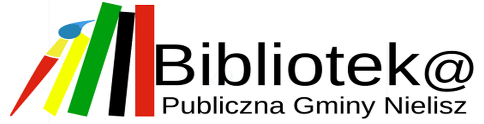 REGULAMIN JESIENNEGO KONKURSU RECYTATORSKIEGO1.	Organizator konkursu – Biblioteka Publiczna Gminy Nielisz2.	Cel konkursu:-pielęgnowanie kultury języka ojczystego-rozbudzanie zainteresowania sztuką recytacji oraz głośnego czytania -krzewienie zamiłowania do literatury pięknej-motywowanie do występów publicznych3.	Zasady uczestnictwa1) Konkurs adresowany jest do dzieci, młodzieży oraz dorosłych.2) Konkurs będzie miał formę recytacji wiersza lub czytania wybranego fragmentu utworu3) W przypadku dzieci/ uczniów  klas I-III uczestnik prezentuje wiersz o tematyce jesiennej wybranego autora4) w przypadku uczniów klas IV-VIII, młodzieży oraz osób dorosłych -uczestnicy prezentują wybrany utwór, którego autorem może być wybrany Patron 2021 roku tj. :  Krzysztof Kamil Baczyński, Stanisław Lem, Cyprian Kamil Norwid, Tadeusz Różewicz  5) zgłoszenia udziału do 22.10.2021 r poprzez wypełnienia formularza zgłoszeniowego (zał. 1 lub  zał. 2 ), który należy złożyć do wychowawców klas lub bezpośrednio w siedzibie Biblioteki Publicznej Gminy Nielisz6) w zależności od liczby uczestników, forma i data prezentacji /przesłuchania będzie  ustalana indywidualnie 7) dopuszcza się możliwość aby wypowiedź artystyczna była zarejestrowana w formie audio-wideo (film) z jednego ujęcia kamery/telefonu obejmując całą sylwetkę 8) Czas wykonania utworu nie może przekroczyć: 5 minut (max)4.	Przebieg konkursu1) konkurs przebiega w trzech kategoriach: I kategoria – klasy I-IIIII kategoria – klasy IV – VIIIIII kategoria –młodzież i dorośli2) Przesłuchania uczestników konkursu odbędą się w dniach 25- 27.10.2021 r                          w Bibliotece Publicznej  Gminy Nielisz3) W zależności od zgłoszonej liczby uczestników przewiduje się ustalenie różnych godzin wystąpień4) Wszyscy uczestnicy konkursu otrzymują dyplom za udział w konkursie natomiast laureaci otrzymają nagrody rzeczowe5.	Kryteria oceny recytatorów:1) Powołane jury w ocenie recytatora / osoby czytającej  będzie brała pod uwagę następujące elementy: dobór repertuaru, kultura słowa, interpretacja utworu, ogólny wyraz artystyczny2) Werdykt jury jest ostateczny i niepodważalny.3) Laureaci konkursu o terminie i miejscu wręczenia nagród zostaną poinformowani indywidualnie.6.	Postanowienia końcowe1) Udział w organizowanych przez Bibliotekę Publiczną Gminy Nielisz Jesiennym Konkursie Recytatorskim  oznacza wyrażenie zgody na udostępnianie wizerunku uczestników na stronie internetowej/portalu społecznościowym organizatora wydarzenia.2) Zdjęcia oraz nagrania, w celach promocyjnych, mogą być przekazywane do zamieszczenia na łamach lokalnej prasy oraz na stronie internetowej/ portalu społecznościowym Organizatora Biblioteki3) 	Uczestnictwo w/w Konkursie  oznacza akceptację niniejszego Regulaminu.Zapraszamy do udziału!